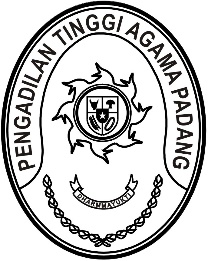 Nomor     	: W3-A/2743/OT.00/10/2021	18 Oktober 2021Lampiran	: -Perihal	:	Pendampingan dan Pembekalan WBK dan WBBMYth. Hakim Tinggi PTA Padang;Panitera PTA Padang;Sekretaris PTA Padang;Pegawai PTA Padang.Dalam rangka Pendampingan dan Pembekalan Wilayah Bebas Korupsi (WBK) dan Wilayah Birokrasi Bersih dan Melayani (WBBM) Pada Empat Lingkungan Peradilan Agama oleh Mahkamah Agung RI, maka kami mengundang Saudara untuk mengikuti acara tersebut yang Insya Allah akan dilaksanakan pada:                   Waktu dan Tempat		Waktu	:	Senin s.d. Selasa, 18 dan 19 Oktober 2021				Hari	: Senin, 18 Oktober 2021				Pukul	: 16.00 WIB s.d selesai				Hari	: Selasa, 19 Oktober 2021				Pukul	: 08.30 WIB s.d selesai	Tempat 	:	Comman Center Pengadilan Tinggi Agama Padang			Jalam By Pass KM 24, PadangDemikian disampaikan dan terima kasih.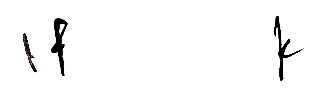 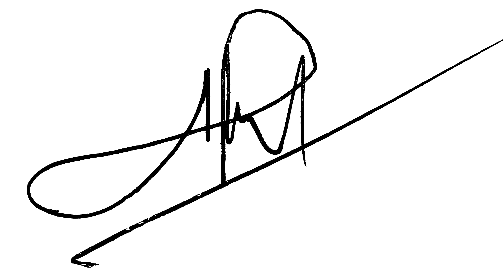 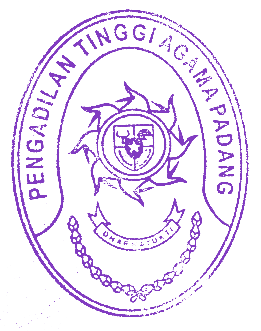 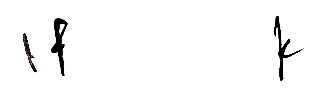 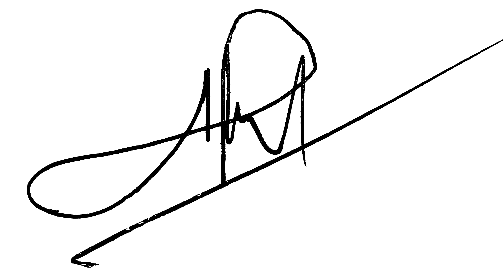 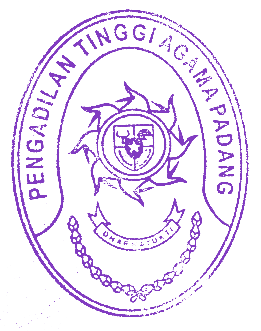 Wassalam,Wakil Ketua,Abd. HakimTembusan:Ketua Pengadilan Tinggi Agama Padang (sebagai laporan)